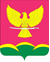 СОВЕТ НОВОТИТАРОВСКОГОСЕЛЬСКОГО ПОСЕЛЕНИЯ ДИНСКОГО РАЙОНАРЕШЕНИЕот 28.07.2022                                                                                       № 198-51/04Рассмотрев протест прокурора Динского района № 7-02-2022/2214-22-20030024 от 30 июня 2022 года на решение Совета Новотитаровского сельского поселения Динского района от 26 сентября 2019 года № 7-3/04        «О земельном налоге», в соответствии с Уставом Новотитаровского сельского поселения Динского района, Совет Новотитаровского сельского поселения Динского района  р е ш и л:         1. Протест прокурора Динского района № 7-02-2022/2214-22-20030024 от 30 июня 2022 года на решение Совета Новотитаровского сельского поселения Динского района от 26 сентября 2019 года № 7-3/04 «О земельном налоге »» - удовлетворить.         2. Главе Новотитаровского сельского поселения Динского района (Кошман) обеспечить подготовку проекта решения «О внесении изменений в решение Совета Новотитаровского сельского поселения Динской район от 26 сентября 2019 года № 7-3/04 «О земельном налоге», в соответствии с действующим законодательством.3. О принятом решении уведомить прокурора Динского района.4. Контроль за выполнением настоящего решения возложить на комиссию по бюджетной политике и финансовым вопросам (Артамохин А.Н.).5. Настоящее решение вступает в силу после его официального обнародования.Председатель Совета Новотитаровского сельского поселения                                     К.А. ПрокофьевГлава Новотитаровского сельского поселения							       С.К. КошманО протесте прокурора Динского района на решение Совета Новотитаровского сельского поселения Динского района от 26 сентября 2019 года № 7-3/04 «О земельном налоге»